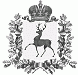 ЗЕМСКОЕ СОБРАНИЕШАРАНГСКОГО МУНИЦИПАЛЬНОГО РАЙОНАНИЖЕГОРОДСКОЙ ОБЛАСТИРЕШЕНИЕот	№ О внесении изменений в решение Земского собрания Шарангского муниципального района Нижегородской области от 25.11.2015 г №25  «Об утверждении коэффициентов дифференциации (Кд) по видам деятельности внутри одного вида разрешенного использования земельного участка на территории Шарангского муниципального района Нижегородской области»  В соответствии с постановлением Правительства Нижегородской области от 02 июня 2006 года №186  «Об утверждении Методики расчета арендной платы за земельные участки, находящиеся в собственности Нижегородской области и государственной собственности на территории Нижегородской области»,  приказом Министерства экономического развития Российской Федерации от 01 сентября 2014 года №540 «Об утверждении классификатора видов  разрешенного использования земельных участков», Уставом Шарангского  муниципального района Нижегородской области Земское собрание решило: 	1. Внести изменения в решение Земского собрания Шарангского муниципального района Нижегородской области от 25.11.2015 г №25  «Об утверждении коэффициентов дифференциации (Кд) по видам деятельности внутри одного вида разрешенного использования земельного участка на территории Шарангского муниципального района Нижегородской области» (далее - решение):  - в приложении 1 к решению установить коэффициент дифференциации в размере 114,79/39,728  для земельных участков наземных сооружений и инфраструктуры спутниковой связи.2. Опубликовать настоящее решение в порядке, установленном Уставом Шарангского муниципального района Нижегородской области.3.  Настоящее решение в ступает в силу со дня его принятия  и распространить  свое действие на правоотношения, возникшие с 08.10.2020г.4. Контроль за исполнением настоящего решения возложить на постоянную комиссию по социально – экономической политике, социальной защите населения и аграрным вопросам.Глава местного самоуправления			Председатель Земского собрания							      Ожиганов Д.О.					Филимонов Н.П.